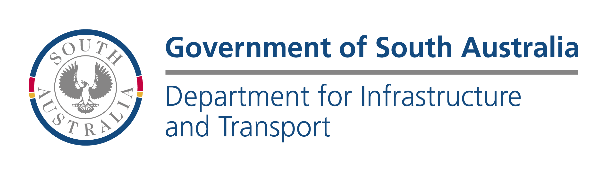 PERFORMANCE REPORT FORMContractor DetailsTrading name of the ContractorContact person	Contact telephone numberContract DetailsProject name / locationContract descriptionIf sub-contractor work – name of main contractorClient nameTender price (value of tender $000)	Final contract sum ($000)Date of acceptance of tender	Date of practical completion (or equivalent)Performance reports must have been prepared at least three (3) months after project practical completion (or equivalent). Referee details (To be completed by the referee ONLY)Please Note:	Sections A through to G are to be completed by the referee ONLY, according to the ‘Rating Scale’ above.	If completing this form online, please select rating from the dropdown menu on the left.  If completing manually, please write the letter that corresponds to the applicable rating in the left column.////Referee nameReferee’s phone numberOrganisationReferee’s role in projectSection ARate the performance of the Contractor on the contractTimeliness in dealing with contractual matters including variationsAccuracy and detailing of claims for contractual variations including extensions of timeLevel of good faith and fair dealing Level of cooperation with client and end userResponsiveness to communication and requests for informationAbility to manage unexpected issues or challenges Awareness of statutory obligations, including trade practices, consumer affairs and legislationLevel of compliance in meeting statutory requirements, including trade practices, consumer affairs and training legislationsSection BRate the performance of the Contractor on the contract in relation to the contractor’s Technical CapabilityQuality of work and compliance with specificationsSupervision / control of sub-contractorsRate of progress (in relation to contract program)Sufficient resources (labour)Effectiveness of project personnelRelevant experience of the site project personnelSection CRate the performance of the Contractor on the contract in relation to the contractor’s Financial CapabilitySufficient resources (materials)Payment of accounts – subcontractors and suppliersSection DRate the performance of the Contractor on the contract in relation to the contractor’s WH&S on site managementSafe work practices in evidenceEffectiveness of site managementSite initiation process in placeSection EDid the Contractor implement a Quality Assurance system on the contract works? (Please indicate Yes or No)Section F Rate the performance of the Contractor on the contract in relation to implementation of the contractor’s Quality Assurance system or Quality Management processesLevel of implementation and effectiveness of Quality Assurance system or Quality Management processesStandard of quality achievedSection GRate the Contractor’s use of Best Practice procedures on the contract in relation to the criteria detailed in the Code of PracticeEffectiveness of practices in achieving a high level of customer service leading to client satisfaction with project outcomesLevel of implementation of best practice procedures/systems